ABERDEEN CITY REGION DEAL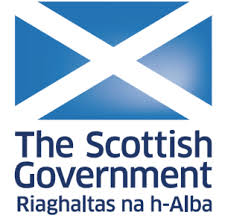 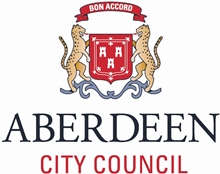 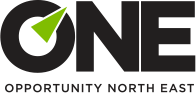 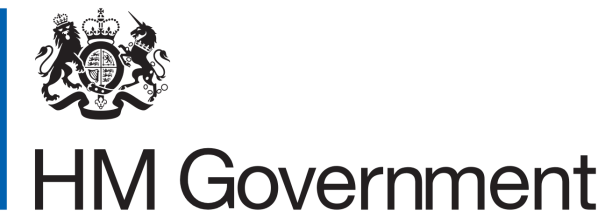 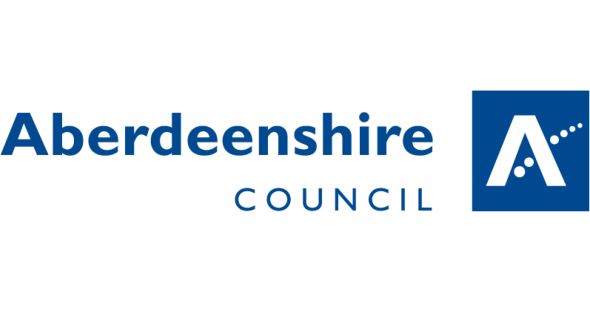 Executive SummaryThe Aberdeen City Region Deal (“the Deal”) is one delivery mechanism for the Region’s economic vision.  The UK Government, Scottish Government and local leaders are working together to address the challenges currently facing the Region and to capitalise on the substantial opportunities. Over the next 10 years, both Governments are committed to jointly investing up to £250 million. Aberdeen City Council and Aberdeenshire Council and regional partners are committed to investing up to £44 million. These commitments form part of an overarching £826 million funding package for the Aberdeen City Region Deal.This document is the Agreement between the UK Government and the Scottish Government with Aberdeen City Council, Aberdeenshire Council and Opportunity North East (ONE) on a city region deal.  It follows the signing of a “Heads of Terms” Agreement in January 2016 by: the Secretary of State for Scotland; the Cabinet Secretary for Infrastructure, Investment and Cities; the Leader of Aberdeen City Council; one of the Co-Leaders of Aberdeenshire Council; and the Chair of ONE.The Region has recently experienced a number of challenges due to the downturn in the global oil and gas sector. The effects of the downturn have had considerable impacts including significant job losses on the regional, Scottish and UK economies.  In response, a Regional Economic Strategy which was provisionally approved by Aberdeen City Council and Aberdeenshire Council in December 2015. This strategy provides a framework for the future economic development of Aberdeen and Aberdeenshire focusing on diversification of the economy into new areas of activity and markets through four programme areas of: Innovation; Internationalisation; Inclusive Economic Growth; and Investment in Infrastructure.  Our signing of this document confirms our joint commitment to ensure full implementation of the Aberdeen City Region Deal proposed by: Aberdeen City Council; Aberdeenshire Council; and Opportunity North East. To ensure implementation and demonstrate success we will jointly track progress against milestones and outcomes.___________________________________	__________________________________Lord Dunlop                                                                            Keith Brown MSP                  Parliamentary Under Secretary of State for 		Cabinet Secretary forScotland and Northern Ireland		Economy, Jobs and Fair Work	UK Government				Scottish Government			 __________________________________	     __________________________________Councillor Jenny Laing			Councillor Richard ThomsonLeader of Aberdeen City Council		Co- Leader of Aberdeenshire Council						__________________________________				Sir Ian Wood 				Chair, Opportunity North East Our signing of this document confirms our joint commitment to ensure full implementation of the Aberdeen City Region Deal proposed by: Aberdeen City Council; Aberdeenshire Council; and Opportunity North East. To ensure implementation and demonstrate success we will jointly track progress against milestones and outcomes.___________________________________	__________________________________Angela Scott					Jim SavegeChief Executive 				Chief Executive Acting as authorised officer 			Acting as authorised officer	on behalf of Aberdeen City Council 		on behalf of Aberdeenshire CouncilIntroductionAberdeen City Region (Aberdeen & Aberdeenshire) is one of the most prosperous regions in the UK. It is Scotland’s third largest City Region and is home to nearly half a million people.   The Aberdeen City Region is an economic success story for Scotland and the UK, generating over £18 billion per year. Between 2004 and 2014 the economy created over 47,000 private sector jobs, an increase of 24% which is more than three times the Scottish average growth rate. In the same period economic output (GVA) grew by 91%, far higher than the Scottish total of 41%. It has consistently experienced above average rates of growth in terms of population, businesses and enterprise compared to the majority of the city regions in the UK. At the heart of this Deal is the development of a new, industry-led Oil and Gas Technology Centre. This centre will: support innovation in the oil and gas industry; maximise the economic recovery of the remaining reserves from the UK Continental Shelf; and anchor the supply chain for oil and gas in the UK. This will ensure the retention of high value jobs in the North East, the rest of Scotland and across the whole of the UK over the long term. In addition, this Deal will support both the life sciences and food, drink and agriculture sectors.  It will achieve this by building on the existing industry and research expertise in Aberdeen, commercialising opportunities and increasing the volume of start-ups in these growing sectors. Investments in digital and in the transport appraisal will complement the Deal’s focus on innovation. The Deal’s support for the harbour expansion recognises its strategic importance, not just to the energy sector, but also to the wider diversification of the region. It is vital that the City Region is able to compete effectively on a global stage if it is to continue to play a significant economic role in the national economy. Local partners have developed a Regional Economic Strategy that provides a framework for the future economic development of Aberdeen and Aberdeenshire. The Deal is consistent with this strategy and will help support the supply chain to compete internationally by:developing world class innovation in the oil and gas sector;improving connectivity;increasing trade and investment and supporting the expansion of Aberdeen Harbour. Aberdeen City Council and Aberdeenshire Council areas operate as a single and integrated economic geography.  The relationship between the two administrative areas is well established as a result of: economic linkages across travel to work and learn areas; business supply chains; and key sectors of the region’s economy. This strong relationship provides a solid and effective foundation for further collaboration in future.The Aberdeen City Region DealAberdeen City Council and Aberdeenshire Council have undertaken research to establish clear priorities for significant investment across the area.  Subject to the approval from both the UK Government and the Scottish Government of business cases, the Aberdeen City Region Deal will:Support the development of a world leading Oil and Gas Technology Centre (OGTC) to become the “go to” centre globally for solving offshore mature basin, subsea and decommissioning technology challenges. In doing so the OGTC will generate a substantial competitive advantage for both the United Kingdom Continental Shelf basin and UK supply industry. The UK Government has committed up to £90 million and the Scottish Government has committed up to £90 million (together therefore an indicative amount of up to £180 million) to ensure the OGTC delivers its aims. In parallel, the private sector, Universities and other sources will provide an anticipated £175 million of investment. Support Aberdeen’s continued economic diversity through innovation in the food and drink and life sciences sectors. The UK Government and the Scottish Government will together commit up to an indicative amount of £30 million (£15 million from UK Government and £15 million from Scottish Government), alongside an anticipated £15 million from the private sector and £13 million from other partners to deliver new Hubs for Innovation in these sectors. Support the creation of a digital infrastructure fund to address the digital challenges of the City Region and deliver an enhanced service accessible by both the private and public sectors. The UK Government and the Scottish Government will commit up to an indicative amount of £10 million (£5 million from UK Government and £5 million from Scottish Government), alongside an anticipated £15 million from the private sector and up to £7 million together from Aberdeen City Council and Aberdeenshire Council. Support the expansion of Aberdeen Harbour. It is anticipated that the expansion will require an investment of between £350 million and £375 million.  The Aberdeen Harbour Trust is currently in competitive dialogue with a construction consortium to take this scheme forward. Should the investment go ahead, both the UK Government and the Scottish Government commit to maximising the impact of the harbour expansion on the wider regional economy by contributing up to an indicative amount of £25 million (£12.5 million from UK Government and £12.5 million from Scottish Government) for supporting infrastructure. Aberdeen City Council and Aberdeenshire Council will contribute up to £11 million, subject to this investment going ahead.Support the development of a strategic transport appraisal to take a long-term strategic view of the transport implications of the investment unlocked by this Deal across modes of transport including road and rail. Both the UK Government and the Scottish Government will together invest up to an indicative amount of £5 million (£2.5 million from UK Government and £2.5 million from Scottish Government) with Aberdeen City Council and Aberdeenshire Council together investing up to £2 million.Measuring the Economic Benefits – Programme The regional partners have carried out economic modelling which suggests that the Deal is capable of delivering:Annual GVA increases of £260 million across the Aberdeen City Council and Aberdeenshire Council areas, £222 million at the Scotland level and £190 million in the UK.An average of 330 new jobs per year, aggregating to some 3,300 new net jobs over the 10 year lifetime of the deal.Additional annual tax revenues to the UK and Scottish Governments of £113 million from income tax, national insurance, VAT and oil tax revenues.The Aberdeen City Region Deal Joint Committee will commission a regional economic performance dashboard to monitor the performance of the regional economy and the contribution of the Aberdeen City Region Deal programme towards overall economic growth and inclusion objectives. Both the UK Government and the Scottish Government will share expertise to help support this work.  Regional partners have developed a number of ‘regional development principles’ to ensure that the wider economic impact of the City Region Deal Programme capitalises on and contributes to the wellbeing, equality and inclusive economic growth targets in the Regional Economic Strategy. Regional partners will be required:   To ensure that all procurement of interventions under the Aberdeen City Region Deal are screened to deliver the benefits of a ‘positive procurement’ approach, to our most disadvantaged people and local businesses. Local partners will do this by delivering a range of buyer-supplier events and targeted recruitment and training courses aimed at improving access to jobs. This will be aligned to the Regional Skills Strategy and existing employability and jobs interventions. To establish a regional Strategic Utilities Group to embed a coordinated and joined-up approach to planning investment in the region’s infrastructure. This will include people drawn from Scottish Water, utilities’ companies (energy and digital), Aberdeen City Council and Aberdeenshire Council (and Community Planning Partners). This will ensure all the infrastructure and housing needs across the North East of Scotland are considered collectively.  To work with the Regional Economic Strategy Group that is comprised of and draws expertise and collaboration from the Strategic Development Planning Authority, the Regional Transport Partnership, NESTRANS, Scottish Enterprise, Skills Development Scotland and Aberdeen and Grampian Chamber of Commerce. The Group will provide strategic direction across the wider economic development community for the implementation of the priorities in the economic strategy. It will monitor progress and the impact of the strategy’s delivery and link the work of Opportunity North East and the Regional Advisory Board to delivery by national agencies and local partners.Innovation Innovation is a vital driver of long-term sustainable economic growth. This Deal sets out investment hubs for Innovation in the Oil & Gas, Agri-Food & Nutrition and Life Sciences sectors – all of which have strong clusters in the region. Once operational these centres will: attract and retain key skills and expertise in the region; build on existing innovation systems, research and development institutions and companies that are already based in Aberdeen; and complement the network of expertise across the UK and internationally. Big Data and data analytics is important for all sectors and this will be explored as a key theme for each of the  Hubs for InnovationOil & Gas Technology Centre 13. Throughout its history the North Sea has had a successful track record of innovation. However, as the oil and gas basin matures (alongside current cost and efficiency challenges), there is a real need for a step change in the development and deployment of new and advanced technology and new ways of working to maximise energy extraction.14. This Deal will help to consolidate the region’s global reputation as a centre for the oil and gas industry. It will ensure that Aberdeen can make an effective transition from an operations base to a global centre for technology and R&D investment in the oil and gas sector. This will ensure that the oil and gas industry continues to be a major success story for the UK and Scottish economies. 15. With a globally successful energy sector the region has built up knowledge and skills that are in demand across the world. The region remains a key location for oil and gas investment. While the North Sea oil and gas sector dominates the regional economy, and accounts for much of its economic performance, there are other key industries such as the wider supply chain which also contribute substantially to the overall economy.16. The Aberdeen City Region Deal will establish a new, world class international Oil and Gas Technology Centre (OGTC) to support innovation of the oil and gas industry in the North East, the rest of Scotland and across the whole of the UK. The intention of the OGTC is to become the global centre for solving offshore oil and gas mature basin, subsea and decommissioning technology challenges. In doing so local partners believe it will become a technology leader for the UK internationally and will generate a substantial competitive advantage for both the UK Continental Shelf basin and UK oil and gas supply chain industry. The OGTC will have a key role to play in terms of maximising the economic recovery from the UK Continental Shelf, anchoring the supply chain for the longer term, supporting growth in internationalisation and ensuring the retention of high value jobs in the North East, the rest of Scotland and across the whole of the UK. 17. The OGTC will be industry-led, but will harness world-leading energy related research in Scotland (including from the University of Aberdeen and Robert Gordon University) and energy related research being undertaken in other countries. As the leading UK centre for technology collaboration within industry, and between industry and R&D Institutes, the OGTC will work with partner organisations including the Oil & Gas Authority and Scottish Enterprise, Innovate UK and the national network of Catapult Centres. It will also draw on the knowledge and expertise of the Oil & Gas Innovation Centre (OGIC) and the Industry Technology Facilitator (ITF) aligning their activity and considering how best to align these assets in the future. 18. The innovation outcomes in the region’s economic strategy are to:Establish a hub for Innovation based in the Aberdeen City Region focusing on the delivery of technology for the oil and gas sector, in partnership with industry, to extend UK Continental Shelf recovery. This work will seek to drive cost efficiencies and increase export potential of the supply chain.Ensure that the UK Continental Shelf is recognised globally as the no. 1 basin for the development and adoption of new “mature basin” technology in the oil and gas industry.Enable greater integration and collaboration on solutions with industry to increase the deployment of technology in a mature basin. This collaboration will be based on the adopt, adapt and develop principles.Enable greater integration between industry and academia, working collaboratively across the UK, to accelerate the adoption of new technology and processes within supply chain companies.Provide a knowledge and innovation based anchor for oil and gas supply chain companies. The R&D and innovation expertise generated by the OGTC will encourage these companies to remain in the UK beyond the life of the UK Continental Shelf. Maintain and build on current technology to develop a critical mass within the UK sector as well as building university capacity in the Aberdeen City Region. 19. The UK Government and the Scottish Government have together committed, subject to business case, an indicative amount of up to £180 million (£90 million each from both the UK Government and Scottish Government) to support the development of the OGTC. This will be supported by an anticipated £175 million investment from the private sector, Universities and other sources.Agri-Food & Nutrition Hub for Innovation20. In Scotland the food and drink sector generated over £14.4 billion turnover, employed around 114,700 people (supporting 19% of employment in the North East) and makes a significant contribution to GVA. Key to this is innovation and collaboration with the world-renowned local research bases at the University of Aberdeen, Robert Gordon University, the James Hutton Institute and the Rowett Institute.21. The North East of Scotland’s Food & Drink sector (manufacturing, agriculture and fishing) maintains a strong production and processing base in traditional sectors such as agriculture, fisheries and forestry. At present there are an estimated 22,000 jobs in the North East supported by the food and drink industry drawing upon high quality local produce from land and sea. Aberdeen city & shire is home to around 125 food and drink manufacturing businesses. This collectively generates over £1.5 billion in turnover, which is equivalent to a third of Scotland’s total food and drink exports. This includes internationally recognised brands of whisky, beer, meat and fish products. 22. The Deal will deliver an Agri-Food and Nutrition Hub for Innovation which will position Aberdeen City and Shire as an international hub of innovation excellence – maximising the opportunity from the existing research base, primary producers and food processors. The hub will also stimulate higher levels of innovation for both existing companies and new starts/spinouts across the wider food supply chain. This will include start-ups and spinouts from the sustainable agriculture and seafood sectors.23. The Agri-Food and Nutrition hub for innovation will maximise the opportunity from existing research and development expertise in the universities and research institutes. The hub will identify opportunities in sustainable agriculture and nutrition for commercial product development and innovation. The hub will also have a strong focus on the agriculture supply chain, provenance, healthy eating, nutraceuticals and functional foods, as well as being a flagship project for Scotland’s Food and Drink industry.24. Once complete the hub will be a resource for both start-up businesses and existing growth companies. The hub will provide the following:A research translation capability to broker projects between industry and research teams.A development team including food technologists to manage the product innovation development process from concept through to pilot production for new and novel products. This team will have a strong direct link to the Scotland Food and Drink market research team and will access existing capacity and capabilities at a national level.Research and development laboratory space, test kitchen, demonstration equipment (3D printing of novel foods), pilot production plant and sensory suite for organoleptic analysis.An accelerator and incubator space for spin-out companies and high growth start-up businesses.A  hub for the development and training to advanced level of food industry specific skills including food technology engaging with Higher Education Institutes in the region.Hub for sustainable and resilient food.Virtual link to other UK centres of excellence; e.g. labelling, shelf life, packaging etc.25. Subject to the approval of full business cases, the UK Government and the Scottish Government will together contribute up to £10 million (£5 million from UK Government and £5 million from Scottish Government) to the Agri-Food and Nutrition Hub for Innovation. This will unlock an anticipated contribution of £8.05 million from the private sector and £2.05 million from other partners. Bio-Therapeutic Hub for Innovation26. Scotland has a thriving life sciences industry that is recognised as one of the most accessible, well connected and collaborative in Europe. The sector employs more than 35,000 people across over 600 organisations. The North East has a large number of life science companies and a significant academic research base,  making a significant contribution to GVA.27. The industry led Scottish Life Sciences Strategy aims to build on Scotland’s existing strengths, particularly in key business areas such as medical technologies and pharma-services where there is already a  substantial local company base, ranging from innovative start-ups to global multinationals.28. The Scottish Life Sciences Strategy aims to double life sciences industry turnover to £6 billion by 2020. This strategy is underpinned by three pillars: anchoring key players; building more resilient businesses and comprehensive supply chains; and attracting inward investment.29. The region has significant expertise in commercialising therapeutics (human healthcare treatments), in particular biologics (therapies based on biological sources including human, animal, plant and microorganisms). The region has high growth potential company base, commercialising first in class therapies with market potential. 30. Local partners want to use the City Region Deal to position the North East of Scotland as the location of choice for companies engaged in R&D and commercialisation of the next generation of Bio-Therapeutics for modern epidemics, through the creation of the Aberdeen Bio-Therapeutic Hub for Innovation. This Hub will act as an incubator and accelerator for new and existing life science companies spun out of higher education institutes.31. The hub will comprise high quality office and laboratory space, with essential Life Science equipment. It will also have specific life science company support structures ranging from quality/regulatory to business accelerator and HR support. It is estimated that there will be a 40:60 split between offices and laboratories with some shared space and some company specific spaces based on demand. It will provide: Core facilities for industry based researchers and academia to access appropriate infrastructure to facilitate the rapid progression of candidate therapeutics through the development and approval process.Specialist incubator space for SME’s and university spin-outs to innovate and develop their products and grow their business. Specialist accelerator support to help the companies grow to their full potential.An environment where industry-based and academic researchers can adopt collaborative/cooperative, open innovation approach while at the same time ensuring protection of intellectual property and know how. Seek to foster greater international alliances by optimising and building on existing international links, potentially with the Texas Medical Centre, through a focus on bio-therapeutic development.32. Subject to the approval of full business cases, the UK Government and the Scottish Government will together contribute up to £20 million (£10 million from the UK Government and £10 million from Scottish Government) to the Bio-Therapeutic Hub for Innovation. This will unlock an anticipated contribution of £7 million from the private sector and £11 million from other partners. Digital Connectivity 33. Improving the region’s digital infrastructure is key to the long term future of the local economy. It will drive innovation through the better use of physical and digital assets to enhance public and private service delivery, to tackle inequality and to improve social outcomes.34. The City Region Deal provides the opportunity to create a sustainable infrastructure from which the region can transform into a world class digital area.  At the core is the need to deliver ultrafast connectivity and use this to: grow existing businesses; attract further investment; create new businesses; deliver excellent public services; support mobility and protect the environment; and enhance the area’s attractiveness as a place to live and work.35. Research carried out by the charity GO ON UK shows that the Aberdeen region has the lowest exclusion rating.  This means that the city is the most likely to adopt digital technologies. This is largely due to high skills levels, demand and a desire to use digital technology. (Despite this latent willingness to use digital technologies supply lags behind demand and there are gaps across the region particularly in Aberdeenshire in the availability of high-speed broadband to key business centres.) This is partly due to lower population density, a lack of competition from suppliers and a lack of research into the potential market opportunities.36. The City Deal will support increased delivery of ultrafast fibre connectivity supporting a region wide sensor network.  In turn, this investment will feed a regional data platform from which business, residential and public services can develop innovative applications.37. Priority will be given to connecting ultrafast fibre to the business and industrial parks across the region. To make rural areas more competitive will require investment in ultrafast fibre along the development corridors to key employment centres and leisure locations:The A944 to Kingswells and Westhill;The A96 corridor to Blackburn, Kintore, Inverurie and Huntly; andThe A90 southbound to include the major industrial estates at Portlethen and Stonehaven.38. While there are obvious connectivity benefits for people and businesses there are also benefits for the ‘Internet of Things’.  Key to this will be the deployment of sensors across the region to collate data on traffic flows, environmental issues such as flooding, people flows, stability of the built environment and many other applications.39. The UK Government and Scottish Government’s contribution will be up to £10 million (£5 million from UK Government and £5 million from Scottish Government), subject to the approval of full business cases. Up to a further £7 million contribution will be made together by Aberdeen City Council and Aberdeenshire Council levering an anticipated £15 million from the private sector.Harbour Expansion40. Aberdeen Harbour (the ‘Harbour’) is the principal commercial port serving the North East of Scotland and one of Europe’s leading marine support centres for offshore energy. In order to accommodate existing and future demands from harbour users the Aberdeen Harbour Board (AHB) is considering expanding the Harbour into Nigg Bay, which is to the south of the existing harbour. 41. The proposed project is listed in the Scottish Government's National Planning Framework 3 (June 2014) as one of "Scotland's Key Gateways". Scottish Government has said that the project has regional and national significance and its expansion will "strengthen its key role in supporting the economy in the North East". The cost is likely to be in the region of £375 million. 42. The City Region Deal will contribute to the project initially through a commitment of up to £25 million from both the UK Government (£12.5 million) and the Scottish Government (£12.5 million) towards off-site non-operational road infrastructure improvements (subject to an acceptable business case).  The investment of up to £25 million in supporting infrastructure is predicated on the delivery of the core harbour expansion project by Aberdeen Harbour Board. Aberdeen City Council and Aberdeenshire Council will invest up to £11 million, subject to the project going ahead.Strategic Transport Appraisal43. The North East of Scotland will shortly benefit from substantial investment in its strategic transport infrastructure including: The construction of the Aberdeen Western Peripheral Route;Balmedie to Tipperty dualling; Haudagain junction improvements; andRail upgrade between Aberdeen and Inverurie.  44. Work to begin dualling the A96 between Aberdeen and Inverness is also being planned. 45. In order to realise the full potential of the area a transport appraisal (supported by UK Government and Scottish Government, Transport Scotland and local partners) will take a 20 year strategic view of the transport implications of the investment unlocked by this Deal across all modes including road and rail.  This work will commence in 2016 and will be based on Scottish Transport Appraisal Guidance. The appraisal  will recognise the priorities of local, regional and national transport plans and programmes as well as the existing work outlined above.  46. The scope of work will include addressing issues at key gateways into Aberdeen; enabling safe, reliable and attractive connections (road and public transport) along key strategic corridors which promote economic growth; tying together transport infrastructure and development planning/management, on a city/region basis; and facilitating the City Centre Masterplan.47. Together the UK Government and the Scottish Governments will invest up to £5 million (£2.5 million from UK Government and £2.5 million from Scottish Government) with Aberdeen City Council and Aberdeenshire Council together contributing up to a further £2 million.  The work will be led by Transport Scotland with a steering group including NESTRANS, Aberdeen City Council, Aberdeenshire Council, and the Aberdeen City and Shire Strategic Development Planning Authority.  Governance and Implementation48. Clear governance provides assurance to the UK Government, the Scottish Government, Aberdeen City Council, Aberdeenshire Council and the wider Aberdeen regional partners that there is open and transparent decision making, governance and project delivery. Aberdeen City Region Deal Joint Committee49. Central to the governance arrangements will be a new Aberdeen City Region Deal Joint Committee, established under the Local Government (Scotland) Act 1973 to oversee the implementation and monitoring of the Aberdeen City Region Deal.  It will work with both Governments to ensure delivery of the Aberdeen City Region Deal. 50. There will be nine seats on the Joint Committee, made up of three representatives from each of the administrations of Aberdeen City Council and Aberdeenshire Council, and the Board of Opportunity North East.Governance Structure51. The governance structure of the Aberdeen City Region Deal is shown below The regional governance will take on a wider strategic role beyond the City Region Deal, considering broader infrastructure investment such as housing that sits outside of the Deal which will impact on its effectiveness.Communications52. A shared communications strategy and protocol has been developed to ensure that the Deal communications meet the needs of the regional partners as well as the UK and Scottish Governments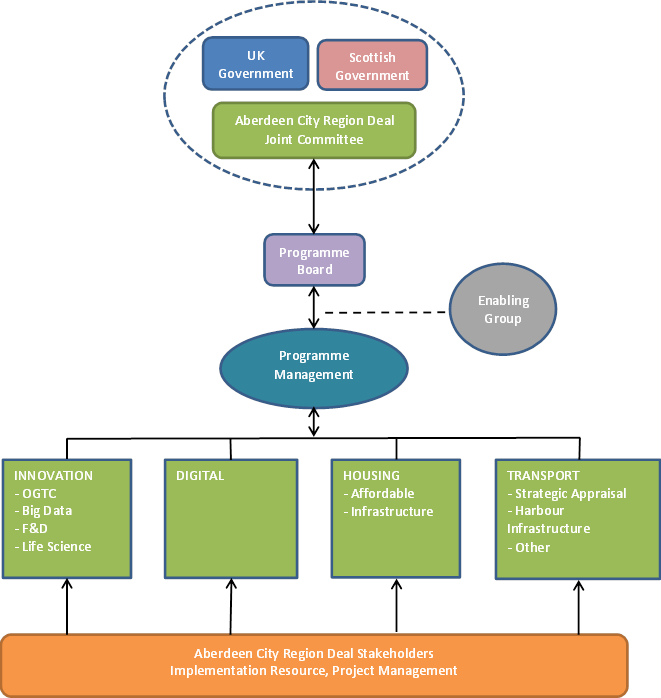 ANNEX ASummary of CommitmentsLocal government and partners commitmentsScottish Government commitmentsUK Government commitmentsOverall commitmentsOverall commitmentsOverall commitmentsAberdeen City Council and Aberdeenshire Council commit to investing up to £20m on a 50:50 basis over the next 10 years, subject to detailed business cases and implementation plans. They also commit to working with their regional partners in bringing forward the detailed business cases and implementation plans for city deal projects as quickly as possible.Scottish Government commits to investing up to £125m over the next 10 years subject to detailed business cases and implementation plans. UK Government commits to investing up to £125m over the next 10 years subject to detailed business cases and implementation plans.InnovationInnovationInnovationSubject to a fully developed business case and future technology road map, ONE and the Aberdeen City Region Deal Stakeholders will provide assistance to maximise the sustainability of the new Oil and Gas Technology Centre.The University of Aberdeen and Robert Gordon University will together invest £23.5m.Subject to a fully developed business case and future technology road map, the Scottish Government commits to investing up to an indicative amount of £90 million in the new Oil and Gas Technology Centre.Subject to a fully developed business case and future technology road map, the UK Government commits to investing up to an indicative amount of £90 million in the new Oil and Gas Technology Centre.Subject to a fully developed business case, ONE and the Aberdeen City Region Deal Stakeholders will provide assistance to maximise the sustainability of the new Agri-Food and Nutrition Hub for Innovation.Subject to a fully developed business case, the Scottish Government commits to investing up to an indicative amount of £5 million in a new Agri-Food and Nutrition Hub for Innovation.Subject to a fully developed business case, the UK Government commits to investing up to an indicative amount of £5 million in a new Agri-Food and Nutrition Hub for Innovation.Subject to a fully developed business case, ONE and the Aberdeen City Region Deal Stakeholders will provide assistance to maximise the sustainability of the new Bio-Therapeutic  Hub for Innovation.Subject to a fully developed business case, the Scottish Government commits to investing up to an indicative amount of £10 million in a new Bio-Therapeutic Hub for Innovation.Subject to a fully developed business case, the UK Government commits to investing up to an indicative amount of £10 million in a new Bio-Therapeutic Hub for Innovation.Digital ConnectivityDigital ConnectivityDigital ConnectivitySubject to identification of the digital connectivity requirements of the region, Aberdeen City Council and Aberdeenshire Council commit to investing up to £7 million to improve the region’s digital infrastructureLocal partners will perform a gap analysis, and then explore with both Governments the digital needs for the region to address the digital challenges of both Aberdeen City and Aberdeenshire businesses and underpin enhanced service delivery across private and public sectors. Private sector funding for the fund is expected to reach £15m.Subject to identification of the digital connectivity requirements of the region, Scottish Government commits to investing up to an indicative amount of £5 million to improve the region’s digital infrastructure.Subject to identification of the digital connectivity requirements of the region, UK Government commits to investing up to an indicative amount of £5 million to improve the region’s digital infrastructure.Harbour ExpansionHarbour ExpansionHarbour ExpansionAberdeen City Council and Aberdeenshire Council are supportive of the expansion of Aberdeen Harbour and will work with the Harbour Board to identify improvements to transport infrastructure in order to maximise the impact of the project on the regional economy.Should the harbour expansion go ahead, Aberdeen City Council and Aberdeenshire Council commit to investing up to £11 million (on a 50: 50 basis) in supporting infrastructure to maximise the impact of the harbour project on the wider regional economy.Scottish Government is supportive of the expansion of Aberdeen Harbour and commits to working with Scottish Futures Trust and others to explore all state-aid compliant financial mechanisms to deliver this project. Should the harbour expansion go ahead, Scottish Government commits to investing up to an indicative amount of £12.5 million in supporting state-aid compliant roads infrastructure to maximise the impact of the harbour project on the wider regional economy.UK Government is supportive of the expansion of Aberdeen Harbour and commits to working with Scottish Futures Trust and others to explore all state-aid compliant financial mechanisms to deliver this project.Should the harbour expansion go ahead, UK Government commits to investing up to an indicative amount of £12.5 million in supporting state-aid compliant roads infrastructure to maximise the impact of the harbour project on the wider regional economy.Transport AppraisalTransport AppraisalTransport AppraisalAberdeen City Council and Aberdeenshire Council commit up to £2 million to work with Transport Scotland and NESTRANS to scope out requirements for the next 20 years, building on the completion of the AWPR and other planned investments. Scottish Government, through Transport Scotland, commits up to an indicative amount of £2.5 million to work with NESTRANS and Aberdeen City Council and Aberdeenshire Council to scope out requirements for the next 20 years, building on the completion of the AWPR and other planned investments. A transport appraisal will take a long-term strategic view of the transport implications of the investment unlocked by this Deal across modes including road and rail. This work will commence in 2016 and will be based on Scottish transport appraisal guidance and will recognise the priorities of local, regional and national transport plans and programmes.UK Government commits up to an indicative amount of £2.5 million to support a transport appraisal which will take a long-term strategic view of the transport implications of the investment unlocked by this Deal across modes including road and rail. This work will commence in 2016 and will be based on Scottish transport appraisal guidance. It will also recognise the priorities of local, regional and national transport plans and programmes.GovernanceGovernanceGovernanceAberdeen City Council and Aberdeenshire Council commit to participating in new governance processes to support progress on the City Region Deal and will implement robust governance at a regional level.Scottish Government commits to participating in new governance processes to support progress on the City Region Deal implementation.UK Government commits to participating in new governance processes to support progress on the City Region Deal implementation.